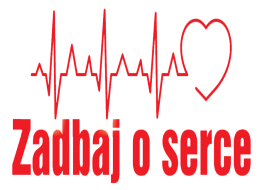 Zapraszamy mieszkańców województwa łódzkiego do skorzystania z bezpłatnych świadczeń w „Programie rehabilitacyjno-edukacyjnym dla pacjentów kardiologicznych z terenu województwa łódzkiego” realizowanym w latach 2017-2018 ze środków Europejskiego Funduszu Społecznego w ramach Regionalnego Programu Operacyjnego Województwa Łódzkiego na lata 2014-2020.W Programie mogą wziąć udział osoby w wieku aktywności zawodowej, w szczególności powyżej 50 roku życia, ze stabilną chorobą niedokrwienną serca, po ostrym zespole wieńcowym, osoby z niewydolnością serca i po przebytych zabiegach kardiochirurgicznych, kwalifikujące się do rehabilitacji kardiologicznej w warunkach ambulatoryjnych.Program oferuje bezpłatne konsultacje z lekarzem w zakresie rehabilitacji kardiologicznej, badania EKG, echokardiograficzne, próbę wysiłkową, badania laboratoryjne, sesje aktywności fizycznej, sesje psychoedukacyjne, konsultacje dietetyczne i konsultacje psychologiczne. Świadczenia realizowane są przez zespół specjalistów, ściśle współpracujących z lekarzem w skład zespołu wchodzą: pielęgniarka, dietetyk, fizjoterapeuta i psycholog. W ramach Programu pacjenci mogą otrzymać również zwrot kosztów dojazdu z miejsca zamieszkania do miejsca świadczenia usługi zdrowotnej i z powrotem.Tytuł projektuNazwa BeneficjentaNumer UmowyAdres Przychodni/punktutelefonZ Medycyną Grabieniec przez ruch do poprawy zdrowia twojego sercaMedycyna Grabieniec Sp. z o.o.RPLD.10.03.01-10-0004/16Medycyna Grabieniec 91-140 Łódź, ul. Grabieniec 13 w godz. 8.00-20.0042-611-03-31Rehabilitacja kardiologiczna jako środek powrotu do życia społecznego  zawodowegoPabianickie Centrum Medyczne Sp. z o.o.RPLD.10.03.01-10-0003/16Dla pacjentów zadeklarowanych do przychodni POZ Pabianickiego Centrum Medycznego Sp. z o.o. przypominamy adres i telefon:
Przychodnia nr 1
ul. Wileńska 61 , 95 - 200 Pabianice


Rejestracja: poniedziałek - piątek w godzinach 7.00 - 18.00stacjonarny rejestracja ogólna: 42 215 47 41Rehabilitacja kardiologiczna jako środek powrotu do życia społecznego  zawodowegoPabianickie Centrum Medyczne Sp. z o.o.RPLD.10.03.01-10-0003/16Dla pacjentów zadeklarowanych do przychodni POZ Pabianickiego Centrum Medycznego Sp. z o.o. przypominamy adres i telefon: Przychodnia nr 3
ul. Nawrockiego 24 a, 95 - 200 Pabianice

Rejestracja: poniedziałek - piątek w godzinach 7.00 - 18.00stacjonarny rejestracja ogólna: tel. 42 213 50 64, 42 213 50 80Rehabilitacja kardiologiczna jako środek powrotu do życia społecznego  zawodowegoPabianickie Centrum Medyczne Sp. z o.o.RPLD.10.03.01-10-0003/16lekarz kardiolog - Przychodnia Specjalistyczna Pabianickiego Centrum Medycznego Sp. z o.o. ul. Jana Pawła II 68 95 - 200 Pabianice
Poradnia Kardiologiczna i gabinet EKG
(gabinety 102D i 103D)tel. 42 22 53 836Rehabilitacja kardiologiczna jako środek powrotu do życia społecznego  zawodowegoPabianickie Centrum Medyczne Sp. z o.o.RPLD.10.03.01-10-0003/16Pacjent może otrzymać skierowanie od swojego lekarza rodzinnego w przychodni POZ, gdzie złożył deklaracje lub swojego lekarza kardiologa lub kardiochirurga.Rehabilitacja kardiologiczna jako środek powrotu do życia społecznego  zawodowegoPabianickie Centrum Medyczne Sp. z o.o.RPLD.10.03.01-10-0003/16Biuro Projektu
Renata Andziak
Pabianickie Centrum Medyczne Sp. z o.o.
ul. Jana Pawła II 68, 95 - 200 Pabianicetel. 42 22 53 540,        662 098 343Zadbaj o serce - program ambulatoryjnej rehabilitacji kardiologicznej dla mieszkańców Piotrkowa Trybunalskiego i okolicNZOZ KARDIO-MED.RPLD.10.03.01-10-0005/16OŚRODEK REHABILITACJI KARDIOLOGICZNEJ DZIENNEJ KARDIO-MED,97-300 Piotrków Trybunalski, ul. Armii Krajowej 22B/5.Tel.: 44 649 63 20,     662 912 314.Zadbaj o serce - program ambulatoryjnej rehabilitacji kardiologicznej dla mieszkańców Piotrkowa Trybunalskiego i okolicNZOZ KARDIO-MED.RPLD.10.03.01-10-0005/16NZOZ KARDIO-MED PORADNIA KARDIOLOGICZNA,97-300 Piotrków Trybunalski, ul. Słowackiego 74.Tel.: 44 649 63 20,           662 912 314.Zadbaj o serce - program ambulatoryjnej rehabilitacji kardiologicznej dla mieszkańców Piotrkowa Trybunalskiego i okolicNZOZ KARDIO-MED.RPLD.10.03.01-10-0005/16NZOZ HIPOKRATES97-300 Piotrków Trybunalski, ul. Rzemieślnicza 33.Tel.: 508 248 126.Rehabilitacja kardiologiczna u BonifratrówSzpital Zakonu Bonifratrów  św. Jana Bożego w Łodzi Sp. z o.o.RPLD.10.03.01-10-0002/16Szpitala Zakonu Bonifratrów
św. Jana Bożego w Łodzi sp. z o.o.
Centrum Medycznego im. dr Wacława Łęckiego
93-357 Łódź ul. Kosynierów Gdyńskich 61
wejście od ul. Przedświt 3742 685-50-45
42 685-51-77
502-200-276
502-200-274Program rehabilitacyjno-edukacyjny dla pacjentów kardiologicznych z terenu województwa łódzkiegoNZOZ "MOŻ-MED" S.J. MOŻDŻANRPLD.10.03.01-10-0001/16Niepubliczny Zakład Opieki Zdrowotnej "MOŻ-MED" S.J. Możdżan
ul. Miła 27, 99-200 Poddębicetel. 43 678-98-99, fax. 43 655-73-43
e-mail: mozmed.poczta.pl@vp.pl